Publicado en 07300 el 01/08/2018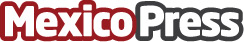 Nerium Biotechnology resuelve todas las disputas con Nerium International y terceros involucradosNerium Biotechnology anuncia que después de tres años de lucha inagotable por defender su marca y sus productos auténticos NERIUM, todas sus disputas con Nerium International se han resuelto. Datos de contacto:Eneas Mares Paris5565867100Nota de prensa publicada en: https://www.mexicopress.com.mx/nerium-biotechnology-resuelve-todas-las Categorías: Internacional Industria Farmacéutica Consumo Innovación Tecnológica Biología http://www.mexicopress.com.mx